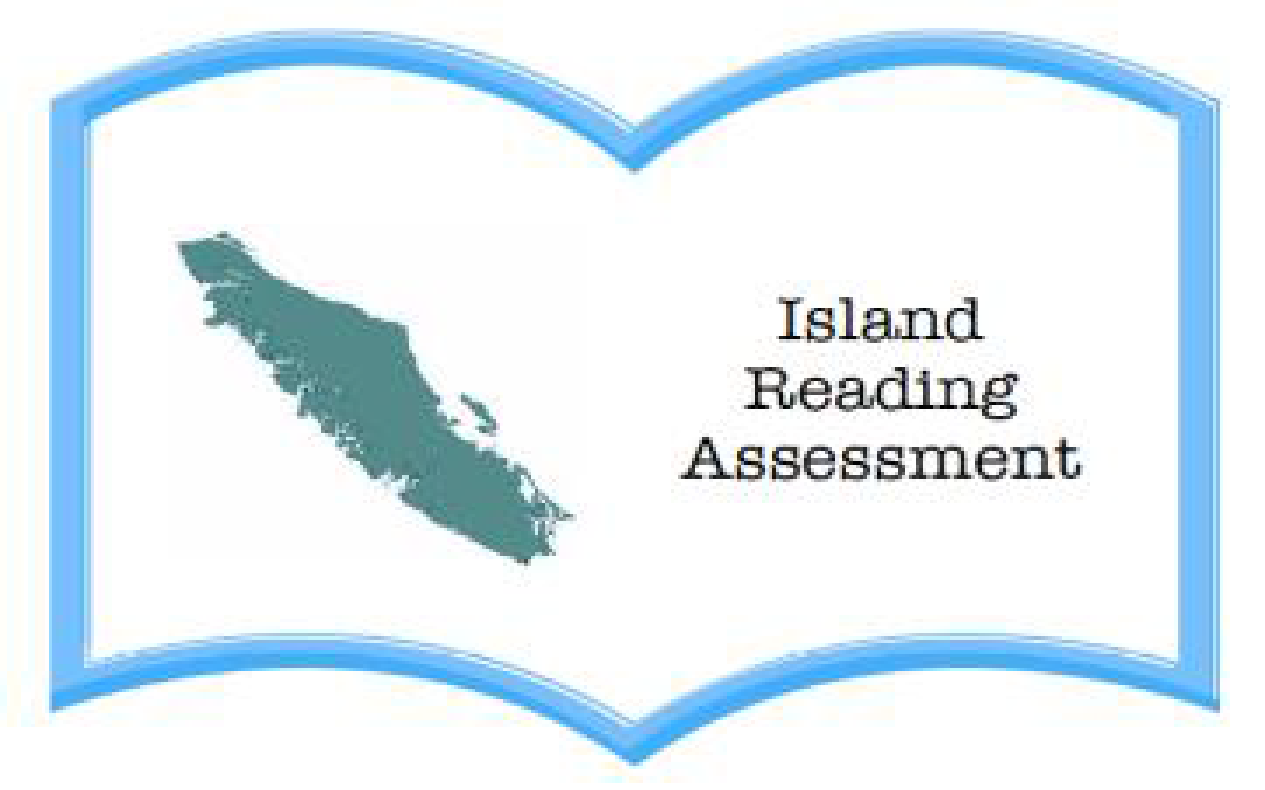 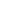 1. Find a way to show that you know what this text is about (you can make a web, a chart, or drawings with labels). Represent the topic and main ideas. 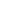 2. How does what you just read remind you of something you already know? This reminds me of ____________________________________________________________ ____________________________________________________________________________________________________________________________________________________________________________________3. What else do you wonder about this topic or article?I wonder ____________________________________________________________________________________________________________________________________________________________________________________I think that ________________________________________________________________________________________________________________________4. Write new or interesting words that you discover. ________________________________________________________________________________________________________________________5. In what way has your thinking changed after reading this text? I have learned ________________________________________________ _________________________________________________________________________________________________________________________________________________________________________________________________________